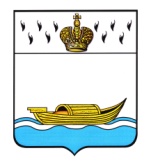 АДМИНИСТРАЦИЯВышневолоцкого городского округаРаспоряжениеот  28.09.2022                                                                                             № 1390-рг. Вышний ВолочекОб утверждении перечня государственногоимущества Тверской области, предлагаемого кпередаче из государственной собственностиТверской области в собственность муниципальногообразования Вышневолоцкий городской округ Тверской области   	В соответствии с Уставом Вышневолоцкого городского округа  Тверской области, распоряжением Главы Вышневолоцкого городского округа от 31.12.2019 № 4-рг «О распределении обязанностей между Главой Вышневолоцкого городского округа, Первым заместителем Главы Администрации Вышневолоцкого городского округа, заместителями Главы Администрации Вышневолоцкого городского округа» в рамках федерального проекта «Современная школа» национального проекта «Образование»:            1. Утвердить перечень государственного имущества Тверской области, предлагаемого к передаче из государственной собственности Тверской области в собственность муниципального образования Вышневолоцкий городской округ Тверской области согласно приложения, в целях его последующего закрепления в установленном порядке за муниципальным бюджетным общеобразовательным учреждением «Средняя общеобразовательная школа № 12» (МБОУ «СОШ № 12»).            2. Предложить Министерству имущественных и земельных отношений Тверской области рассмотреть вопрос о передаче имущества, указанного в пункте 1 настоящего распоряжения из государственной собственности Тверской области в собственность муниципального образования Вышневолоцкий городской округ Тверской области.           3.  Контроль за выполнением настоящего распоряжения оставляю за собой.           4.  Настоящее распоряжение вступает в силу со дня его подписания.Заместитель Главы АдминистрацииВышневолоцкого городского округа                                                     Е.И. АнисимоваПриложение к распоряжению Администрации                                                                          Вышневолоцкого городского округа                                                                                                                                                          от 28.09.2022  № 1390-рПЕРЕЧЕНЬгосударственного имущества Тверской области, предлагаемого к передаче из государственной собственности Тверской области в собственность муниципального образования Вышневолоцкий городской округ Тверской областиЗаместитель Главы АдминистрацииВышневолоцкого городского округа                                                       Е.И. Анисимова№п/пНаименованиеЕдиница измеренияКол-воСтоимость за единицу в рубляхОбщая стоимость в рублях1Шуруповерт аккумуляторный Вихрь ДА-12Л-2кшт.238437686,002Набор бит Berger 32 предмета (BG-32SB)шт.1799799,003Стержни клеевые 11x100 мм белые 10 штук в упаковкешт.3163489,004Штангенциркуль металлический шт.315744722,005Электролобзик Вихрь ЛЭ-80 (72/9/3)шт.219843968,006Ручной лобзикшт.54522260,00ИТОГО19924,00